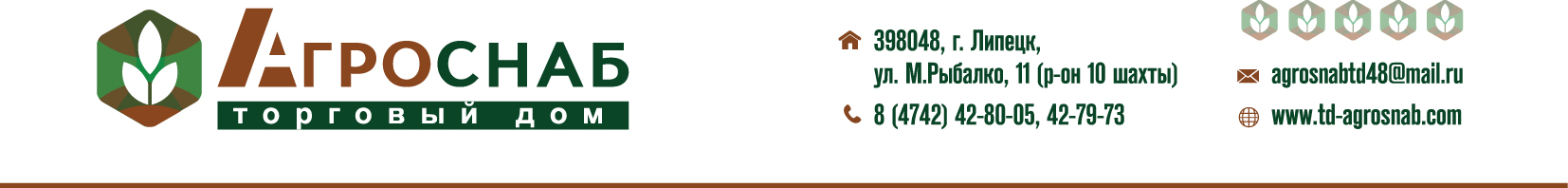 КОММЕРЧЕСКОЕ ПРЕДЛОЖЕНИЕ LEMKEN RUBIN№АртикулНаименованиеЗаказать кол-во12345678910111213141516171819202122232425262728293031323334353637383940414243444546474849505152535455565758596061626364Для заявок можете обращаться по Тел.:8 (919) 166-51-73 Андрей Александрович8 (905) 044-94-32 Владимир Владимирович